Mesdames, Messieurs,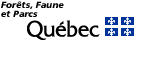 Dans le cadre des opérations liées à la détection d’un cas de maladie débilitante chronique (MDC) chez un cervidé d’élevage qui se déroulent sur le territoire de vos MRC, le MFFP souhaite échantillonner les cerfs victimes de collisions routières sur le réseau municipal non couvert par le ministère des Transports (MTMDET). L’échantillonnage se ferait uniquement dans vos municipalités (voir tableau ci-dessous).Les appels de signalement d’une carcasse de cerf sur le réseau municipal devraient être dirigés à notre Quartier Général au : 819-242-2853.  Cette ligne téléphonique n’est pas associée à une boîte vocale mais nous serons en mesure de répondre aux appels entre 10 h et 22 h, 7 jours sur 7. Notre personnel se chargera ensuite d’aller récupérer la carcasse de cerf dans les plus brefs délais, de l’échantillonner et d’en disposer adéquatement.Un très grand merci pour votre collaboration.Région administrativeMRCMunicipalitéLaurentidesArgenteuilHarringtonLaurentidesArgenteuilGrenville-sur-la-RougeLaurentidesArgenteuilBrownsburg-ChathamLaurentidesLes LaurentidesAmherstLaurentidesLes LaurentidesHuberdeauLaurentidesLes LaurentidesArundelLaurentidesLes LaurentidesMontcalmLaurentidesLes LaurentidesBarkmereLaurentidesLes Pays-d'en-HautLac-des-Seize-ÎlesLaurentidesLes Pays-d'en-HautWentworth-NordOutaouaisPapineauSaint-Émile-de-SuffolkOutaouaisPapineauBoileauOutaouaisPapineauNamurOutaouaisPapineauNotre-Dame-de-BonsecoursOutaouaisPapineauNotre-Dame-de-la-Paix